KẾT NỐI MẠNG TỪ CÔNG TY CHỨNG KHOÁN SANG KRXSơ đồ:KRX: 2 trung tâm dữ liệu DC và DRCTCK: 2 router wan: mỗi router wan có 1 line vật lí sang ISP, trên đó có 2 vlan sang DC và DR của KRX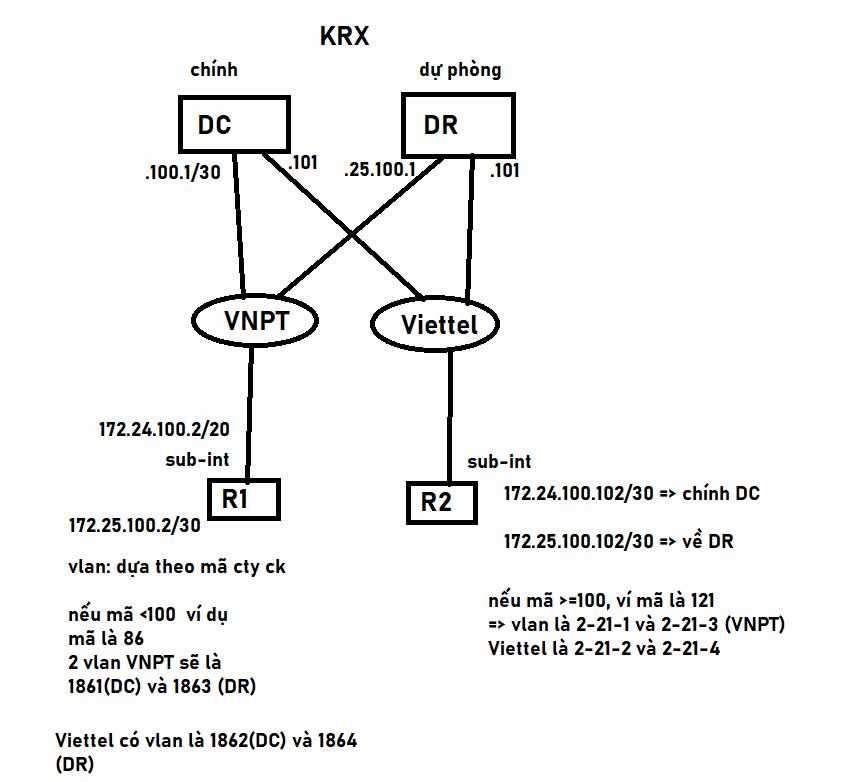 Quy hoạch IP WANVNPT: 172.24.mã CTCK.2/3Z0 , phía sở .1172.25.mã CTCK.2/30, phía sở .1Viettel:172.24.mã CTCK.102/30, phía sở .101172.25.mã CTCK.102/30, phía sở .101Quy hoạch vlan cho WAN:Trên wan cần chạy 02 sub-interface:Ví dụ mã cty là 100 thì 2001 và 2003 (VNPT)2002 và 2004 cho ViettelRouting: Toàn bộ là static route (khai theo file hướng dẫn sở cung cấp)Quy hoạch IP cho các server nghiệp vụ: video sau